The completed application form along with the required documents must be emailed to fellowships@uct.ac.za as ONE PDF with subject line “POTTER FELLOWSHIP APPLICATION 2022 – First and Last Name and Student number”VERY IMPORTANT INFORMATION Please note that this application will not be considered if: The required sections are not fully completed and if the documentation requested is not submitted. The application is submitted later than the closing date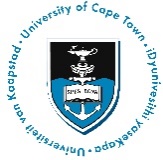 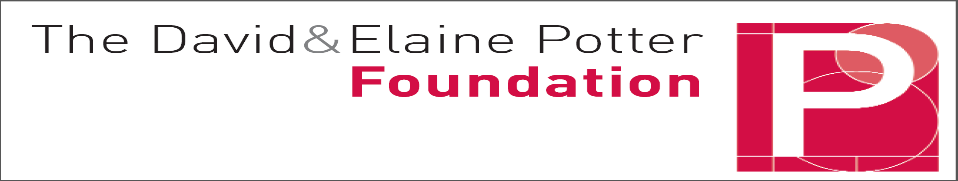 UNIVERSITY OF CAPE TOWNTHE DAVID AND ELAINE POTTER FELLOWSHIPS – 2022UNIVERSITY OF CAPE TOWNTHE DAVID AND ELAINE POTTER FELLOWSHIPS – 2022PURPOSE: The David and Elaine Potter Foundation has established a Fellowship Programme to support outstanding South African students who intend to contribute to civil society in South Africa, by leveraging their educational advantage in any discipline.  A strong civil society holds national and local government accountable, enhances democratic institutions and the quality of life of its citizens and helps strengthen and sustain economic, civil, and legal rights. Any field of study will be considered.  Thoughtful men and women from all backgrounds, who are excited by the prospect of helping to lead South Africa into an ever more successful future are invited to apply for these Fellowships. PURPOSE: The David and Elaine Potter Foundation has established a Fellowship Programme to support outstanding South African students who intend to contribute to civil society in South Africa, by leveraging their educational advantage in any discipline.  A strong civil society holds national and local government accountable, enhances democratic institutions and the quality of life of its citizens and helps strengthen and sustain economic, civil, and legal rights. Any field of study will be considered.  Thoughtful men and women from all backgrounds, who are excited by the prospect of helping to lead South Africa into an ever more successful future are invited to apply for these Fellowships. Applications are invited from suitable candidates who intend to commence with the first year of registration for full-time Master’s and Doctoral studies at the University of Cape Town in 2022.Only candidates with a final Honours degree mark of 65% and above are eligible to apply. The tenure of the award is 1 or 2 years for a Master’s (depending on the academic programme to be undertaken) and 3 years for a Doctoral degree, with renewals after the first-year contingent on the degree programme and on satisfactory progress. Successful candidates are expected to complete their degrees within the above time frames, as no Potter Fellowship funding extensions to the timeframe above will be given.Applications are invited from suitable candidates who intend to commence with the first year of registration for full-time Master’s and Doctoral studies at the University of Cape Town in 2022.Only candidates with a final Honours degree mark of 65% and above are eligible to apply. The tenure of the award is 1 or 2 years for a Master’s (depending on the academic programme to be undertaken) and 3 years for a Doctoral degree, with renewals after the first-year contingent on the degree programme and on satisfactory progress. Successful candidates are expected to complete their degrees within the above time frames, as no Potter Fellowship funding extensions to the timeframe above will be given.VALUESDoctoral Fellowship Value – R140,000  Master’s Fellowship Value – R95,000 (1st year) and R100,000 (second year) VALUESDoctoral Fellowship Value – R140,000  Master’s Fellowship Value – R95,000 (1st year) and R100,000 (second year) APPLICANTS FOR THE DAVID AND ELAINE POTTER FELLOWSHIP PROGRAMME ARE REQUIRED TO:Complete the application form - http://www.students.uct.ac.za/students/fees-funding/postgraduate-degree-funding/bursaries-scholarships/prestigious-fellowships attach a short covering letter providing an overview of the information prepared for consideration.attach a full curriculum vitae which elaborates on past and current community involvement and leadership roles.attach certified copies of all academic transcripts. Please do not attach copies of certificates.attach or email a HD digital photograph of head and shoulders.provide letters of reference from TWO ACADEMICS who have taught and/or supervised the applicant at university.  These references should be emailed directly to the PGFO at fellowships@uct.ac.za  by the supervisor.  Please do not send references from previous employers or character references.provide proof that they are or will be accepted by the relevant academic department at UCT for the 2022 academic year.submit an essay of NO MORE THAN 2,500 words on their intended role in civil society.  Applicants should be guided by the ‘PURPOSE’ set out above  submit a summary/abstract of the intended research proposal of no longer than 1 A4 page for the PhD degree (PhD candidates only).APPLICANTS FOR THE DAVID AND ELAINE POTTER FELLOWSHIP PROGRAMME ARE REQUIRED TO:Complete the application form - http://www.students.uct.ac.za/students/fees-funding/postgraduate-degree-funding/bursaries-scholarships/prestigious-fellowships attach a short covering letter providing an overview of the information prepared for consideration.attach a full curriculum vitae which elaborates on past and current community involvement and leadership roles.attach certified copies of all academic transcripts. Please do not attach copies of certificates.attach or email a HD digital photograph of head and shoulders.provide letters of reference from TWO ACADEMICS who have taught and/or supervised the applicant at university.  These references should be emailed directly to the PGFO at fellowships@uct.ac.za  by the supervisor.  Please do not send references from previous employers or character references.provide proof that they are or will be accepted by the relevant academic department at UCT for the 2022 academic year.submit an essay of NO MORE THAN 2,500 words on their intended role in civil society.  Applicants should be guided by the ‘PURPOSE’ set out above  submit a summary/abstract of the intended research proposal of no longer than 1 A4 page for the PhD degree (PhD candidates only).Short-listed applicants will be required to be available for interview in December 2021.Successful candidates will be required to undertake to comply with the Conditions of Award which include the planning and organising of at least one seminar during their tenure, based on the study being undertaken.Successful candidates will be required to contribute to the Fellowship of Scholars during the years in which they benefit from the programme, attending at least 1 meeting a year of all the scholars and pooling ideas of how to strengthen this community.Complete applications, including the required essays, transcripts, academic references, etc must be emailed to fellowships@uct.ac.za” by no later than 11 October 2021. Please use the following reference: “Potter Fellowship application 2022: First and Last Name”	Short-listed applicants will be required to be available for interview in December 2021.Successful candidates will be required to undertake to comply with the Conditions of Award which include the planning and organising of at least one seminar during their tenure, based on the study being undertaken.Successful candidates will be required to contribute to the Fellowship of Scholars during the years in which they benefit from the programme, attending at least 1 meeting a year of all the scholars and pooling ideas of how to strengthen this community.Complete applications, including the required essays, transcripts, academic references, etc must be emailed to fellowships@uct.ac.za” by no later than 11 October 2021. Please use the following reference: “Potter Fellowship application 2022: First and Last Name”	For enquiries, please email fellowships@uct.ac.za Telephone: 021 – 650-2349For enquiries, please email fellowships@uct.ac.za Telephone: 021 – 650-2349Late, incomplete, or inappropriate applications will be disqualifiedThe University of Cape Town reserves the right to cancel or reduce the value of the award; to disqualify late, incomplete and/or inappropriate applications; to make no awards at all; and to effect changes to the Conditions of Award											Late, incomplete, or inappropriate applications will be disqualifiedThe University of Cape Town reserves the right to cancel or reduce the value of the award; to disqualify late, incomplete and/or inappropriate applications; to make no awards at all; and to effect changes to the Conditions of Award											APPLICATION FOR POSTGRADUATE (MASTERS & DOCTORAL) STUDENTS – 2022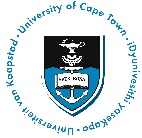 UNIVERSITY OF CAPE TOWNPostgraduate Funding OfficeLevel 3 | Otto Beit Building | Upper Campus | Rondebosch | 7700 | Tel: +27 21 650 2349 | Email: fellowships@uct.ac.za  THE DAVID & ELAINE POTTER FELLOWSHIP 2022THE DAVID & ELAINE POTTER FELLOWSHIP 2022CLOSING DATE FOR SUBMISSION OF THIS APPLICATION IS 11 October 2021CLOSING DATE FOR SUBMISSION OF THIS APPLICATION IS 11 October 2021PERSONAL INFORMATION PERSONAL INFORMATION PERSONAL INFORMATION PERSONAL INFORMATION COMPULSORY - All applicants to complete COMPULSORY - All applicants to complete COMPULSORY - All applicants to complete COMPULSORY - All applicants to complete COMPULSORY - All applicants to complete COMPULSORY - All applicants to complete COMPULSORY - All applicants to complete COMPULSORY - All applicants to complete COMPULSORY - All applicants to complete COMPULSORY - All applicants to complete COMPULSORY - All applicants to complete COMPULSORY - All applicants to complete COMPULSORY - All applicants to complete COMPULSORY - All applicants to complete COMPULSORY - All applicants to complete UCT Student NumberUCT Student NumberFirst Names First Names SurnameSurnameSurnameSurnameDate of BirthDate of BirthAge in 2022Age in 2022Age in 2022Age in 2022Gender (please select)Gender (please select)*Ethnicity (please check box)*Ethnicity (please check box)AfricanIndianIndianColouredColouredWhiteWhiteOther(Please check box)
*I, understand that the disclosure of my ethnicity is confidential and will only be used for selection purposes.(Please check box)
*I, understand that the disclosure of my ethnicity is confidential and will only be used for selection purposes.(Please check box)
*I, understand that the disclosure of my ethnicity is confidential and will only be used for selection purposes.(Please check box)
*I, understand that the disclosure of my ethnicity is confidential and will only be used for selection purposes.(Please check box)
*I, understand that the disclosure of my ethnicity is confidential and will only be used for selection purposes.(Please check box)
*I, understand that the disclosure of my ethnicity is confidential and will only be used for selection purposes.(Please check box)
*I, understand that the disclosure of my ethnicity is confidential and will only be used for selection purposes.(Please check box)
*I, understand that the disclosure of my ethnicity is confidential and will only be used for selection purposes.(Please check box)
*I, understand that the disclosure of my ethnicity is confidential and will only be used for selection purposes.(Please check box)
*I, understand that the disclosure of my ethnicity is confidential and will only be used for selection purposes.(Please check box)
*I, understand that the disclosure of my ethnicity is confidential and will only be used for selection purposes.(Please check box)
*I, understand that the disclosure of my ethnicity is confidential and will only be used for selection purposes.(Please check box)
*I, understand that the disclosure of my ethnicity is confidential and will only be used for selection purposes.(Please check box)
*I, understand that the disclosure of my ethnicity is confidential and will only be used for selection purposes.(Please check box)
*I, understand that the disclosure of my ethnicity is confidential and will only be used for selection purposes.(Please check box)
*I, understand that the disclosure of my ethnicity is confidential and will only be used for selection purposes.(Please check box)
*I, understand that the disclosure of my ethnicity is confidential and will only be used for selection purposes.(Please check box)
*I, understand that the disclosure of my ethnicity is confidential and will only be used for selection purposes.SA citizenship (e.g., Permanent resident or citizen)SA citizenship (e.g., Permanent resident or citizen)PLEASE ATTACH COPY OF SOUTH AFRICAN IDENTITY DOCUMENTPLEASE ATTACH COPY OF SOUTH AFRICAN IDENTITY DOCUMENTPLEASE ATTACH COPY OF SOUTH AFRICAN IDENTITY DOCUMENTPLEASE ATTACH COPY OF SOUTH AFRICAN IDENTITY DOCUMENTPLEASE ATTACH COPY OF SOUTH AFRICAN IDENTITY DOCUMENTPLEASE ATTACH COPY OF SOUTH AFRICAN IDENTITY DOCUMENTPLEASE ATTACH COPY OF SOUTH AFRICAN IDENTITY DOCUMENTPLEASE ATTACH COPY OF SOUTH AFRICAN IDENTITY DOCUMENTPLEASE ATTACH COPY OF SOUTH AFRICAN IDENTITY DOCUMENTPLEASE ATTACH COPY OF SOUTH AFRICAN IDENTITY DOCUMENTPLEASE ATTACH COPY OF SOUTH AFRICAN IDENTITY DOCUMENTEmail AddressEmail AddressPreferred Contact Number Preferred Contact Number Preferred Contact Number Preferred Contact Number Preferred Contact Number Preferred Contact Number NOTE: Auto forward your mail from your myuct.ac.za email to your preferred email address NOTE: Auto forward your mail from your myuct.ac.za email to your preferred email address NOTE: Auto forward your mail from your myuct.ac.za email to your preferred email address NOTE: Auto forward your mail from your myuct.ac.za email to your preferred email address NOTE: Auto forward your mail from your myuct.ac.za email to your preferred email address NOTE: Auto forward your mail from your myuct.ac.za email to your preferred email address NOTE: Auto forward your mail from your myuct.ac.za email to your preferred email address NOTE: Auto forward your mail from your myuct.ac.za email to your preferred email address NOTE: Auto forward your mail from your myuct.ac.za email to your preferred email address NOTE: Auto forward your mail from your myuct.ac.za email to your preferred email address NOTE: Auto forward your mail from your myuct.ac.za email to your preferred email address NOTE: Auto forward your mail from your myuct.ac.za email to your preferred email address NOTE: Auto forward your mail from your myuct.ac.za email to your preferred email address NOTE: Auto forward your mail from your myuct.ac.za email to your preferred email address NOTE: Auto forward your mail from your myuct.ac.za email to your preferred email address NOTE: Auto forward your mail from your myuct.ac.za email to your preferred email address NOTE: Auto forward your mail from your myuct.ac.za email to your preferred email address NOTE: Auto forward your mail from your myuct.ac.za email to your preferred email address NOTE: Auto forward your mail from your myuct.ac.za email to your preferred email address PREVIOUS and CURRENT DEGREE/SPREVIOUS and CURRENT DEGREE/SPREVIOUS and CURRENT DEGREE/SPREVIOUS and CURRENT DEGREE/SPREVIOUS and CURRENT DEGREE/SPREVIOUS and CURRENT DEGREE/SPREVIOUS and CURRENT DEGREE/SPREVIOUS and CURRENT DEGREE/SCOMPULSORY - All applicants to complete COMPULSORY - All applicants to complete COMPULSORY - All applicants to complete COMPULSORY - All applicants to complete COMPULSORY - All applicants to complete COMPULSORY - All applicants to complete COMPULSORY - All applicants to complete COMPULSORY - All applicants to complete COMPULSORY - All applicants to complete COMPULSORY - All applicants to complete COMPULSORY - All applicants to complete Degree for which you were awarded (e.g., Masters) Degree for which you were awarded (e.g., Masters) Degree for which you were awarded (e.g., Masters) Degree for which you were awarded (e.g., Masters) Degree for which you were awarded (e.g., Masters) Degree for which you were awarded (e.g., Masters) Year awarded: (e.g., 2015)Year awarded: (e.g., 2015)Year awarded: (e.g., 2015)Year awarded: (e.g., 2015)Year awarded: (e.g., 2015)Year awarded: (e.g., 2015)Name of Institution where degree was awarded: (e.g., University of Johannesburg) Name of Institution where degree was awarded: (e.g., University of Johannesburg) Name of Institution where degree was awarded: (e.g., University of Johannesburg) Name of Institution where degree was awarded: (e.g., University of Johannesburg) Name of Institution where degree was awarded: (e.g., University of Johannesburg) Name of Institution where degree was awarded: (e.g., University of Johannesburg) Name of Institution where degree was awarded: (e.g., University of Johannesburg) EMPLOYMENTAre you currently employedPosition heldDuration of employmentNumber of hours working per weekNumber of hours working per weekACADEMIC INFORMATIONCOMPULSORY - All applicants to complete COMPULSORY - All applicants to complete COMPULSORY - All applicants to complete COMPULSORY - All applicants to complete COMPULSORY - All applicants to complete COMPULSORY - All applicants to complete COMPULSORY - All applicants to complete COMPULSORY - All applicants to complete COMPULSORY - All applicants to complete COMPULSORY - All applicants to complete Have you applied for admission to UCT for the 2022 academic yearDegree in 2022 Degree in 2022 Degree in 2022 Are you registered for the above degree?First date of registration of above degreeFirst date of registration of above degreeFirst date of registration of above degreeMonthYearYearYear of study towards above degree in 2022 Expected date of completion for the above degree (e.g., December 2024)Expected date of completion for the above degree (e.g., December 2024)Expected date of completion for the above degree (e.g., December 2024)FacultyDepartment/division/Area of specialisationDepartment/division/Area of specialisationDepartment/division/Area of specialisationLength of time in above degree (type “0” if not yet registered OR 1 year)Degree StructureType of DegreeType of DegreeType of DegreeIf type of degree = Coursework/DissertationCoursework%Dissertation%%%If type of degree = ProfessionalCoursework%Dissertation%%%Final Honours degree mark%%%%%%%%%%Thesis/dissertation TitleSupervisor nameSupervisor email addressSupervisor email addressSupervisor email addressSTATEMENT BY APPLICANTSTATEMENT BY APPLICANTCOMPULSORY - All applicants to complete COMPULSORY - All applicants to complete COMPULSORY - All applicants to complete I, the undersigned, certify that the information given in my application is, to the best of knowledge, complete and accurate.  I agree that submission of false and incorrect information may result in cancellation of this application, or the immediate repayment by me of the value of any award that has been paid to me on the basis of information provided in this application.  I agree to advise the University of any changes that may occur with regard to the information as submitted on the following date: I, the undersigned, certify that the information given in my application is, to the best of knowledge, complete and accurate.  I agree that submission of false and incorrect information may result in cancellation of this application, or the immediate repayment by me of the value of any award that has been paid to me on the basis of information provided in this application.  I agree to advise the University of any changes that may occur with regard to the information as submitted on the following date: I, the undersigned, certify that the information given in my application is, to the best of knowledge, complete and accurate.  I agree that submission of false and incorrect information may result in cancellation of this application, or the immediate repayment by me of the value of any award that has been paid to me on the basis of information provided in this application.  I agree to advise the University of any changes that may occur with regard to the information as submitted on the following date: I, the undersigned, certify that the information given in my application is, to the best of knowledge, complete and accurate.  I agree that submission of false and incorrect information may result in cancellation of this application, or the immediate repayment by me of the value of any award that has been paid to me on the basis of information provided in this application.  I agree to advise the University of any changes that may occur with regard to the information as submitted on the following date: I, the undersigned, certify that the information given in my application is, to the best of knowledge, complete and accurate.  I agree that submission of false and incorrect information may result in cancellation of this application, or the immediate repayment by me of the value of any award that has been paid to me on the basis of information provided in this application.  I agree to advise the University of any changes that may occur with regard to the information as submitted on the following date: Name and Surname (print)Signature of Applicant Date: Combine as ONE PDF your completed application form along with the required supporting documentation, in the sequence stipulated below (i.e., 1 – 9) for submission to fellowships@uct.ac.za. Please use the subject line: “POTTER FELLOWSHIP APPLICATION - 2022 – First and Last Name and Student number”Combine as ONE PDF your completed application form along with the required supporting documentation, in the sequence stipulated below (i.e., 1 – 9) for submission to fellowships@uct.ac.za. Please use the subject line: “POTTER FELLOWSHIP APPLICATION - 2022 – First and Last Name and Student number”Combine as ONE PDF your completed application form along with the required supporting documentation, in the sequence stipulated below (i.e., 1 – 9) for submission to fellowships@uct.ac.za. Please use the subject line: “POTTER FELLOWSHIP APPLICATION - 2022 – First and Last Name and Student number”Combine as ONE PDF your completed application form along with the required supporting documentation, in the sequence stipulated below (i.e., 1 – 9) for submission to fellowships@uct.ac.za. Please use the subject line: “POTTER FELLOWSHIP APPLICATION - 2022 – First and Last Name and Student number”Combine as ONE PDF your completed application form along with the required supporting documentation, in the sequence stipulated below (i.e., 1 – 9) for submission to fellowships@uct.ac.za. Please use the subject line: “POTTER FELLOWSHIP APPLICATION - 2022 – First and Last Name and Student number”CHECKLIST FOR THE DAVID & ELAINE POTTER FELLOWSHIPAre the supporting documents and form completed / collated in sequence as belowCHECKLIST FOR THE DAVID & ELAINE POTTER FELLOWSHIPAre the supporting documents and form completed / collated in sequence as belowCHECKLIST FOR THE DAVID & ELAINE POTTER FELLOWSHIPAre the supporting documents and form completed / collated in sequence as belowPlease check boxPlease check boxSupporting documentsDescription of supporting documents YesNo1.Application form -2.Short covering letter providing an overview of the information you have prepared for consideration3.Full curriculum vitae elaborates on past and current community involvement and leadership roles4.Certified copies of all academic transcripts Transcripts reflecting marks obtained from Undergraduate to present career level (please do not attach copies of degree certificates)5.HD head and shoulders digital photograph-6.*letters of reference from TWO ACADEMICSthe letters of reference must be from TWO ACADEMICS who have taught and/or supervised the applicant at university. Please do not send references from previous employers or character references.Letter format: An official letter addressed to the David and Elaine Potter Fellowship Committee*Referees may email their letter from their own email address directly to fellowships@uct.ac.za with the following subject line: “2022 POTTER reference letter – Student name”*Referees may email their letter from their own email address directly to fellowships@uct.ac.za with the following subject line: “2022 POTTER reference letter – Student name”*Referees may email their letter from their own email address directly to fellowships@uct.ac.za with the following subject line: “2022 POTTER reference letter – Student name”*Referees may email their letter from their own email address directly to fellowships@uct.ac.za with the following subject line: “2022 POTTER reference letter – Student name”*Referees may email their letter from their own email address directly to fellowships@uct.ac.za with the following subject line: “2022 POTTER reference letter – Student name”7.Proof of acceptance or Acknowledgement of Admission application to UCTapplicants are required to provide proof that they are or will be accepted by the relevant academic department at UCT for the 2022 academic year, if not yet available, the official acknowledgement of admission application received from UCT 8.Essayan essay of NO MORE THAN 2,500 words on your intended role in civil society.9.Summary/abstract of intended research a summary/abstract of the intended research proposal of no longer than 1 A4 page for the Doctoral degree (Doctoral candidates only)